Protokoll der 7. ordentlichen SektionsversammlungDatum: 	4. Februar 2016Zeit: 		19.00 UhrOrt: 		Clubrestaurant Sportanlagen Novartis St. Johann, Bau WSJ-3911. Begrüssung durch den SektionsleiterBernhard Erb eröffnet die Versammlung und begrüsst die anwesenden 10 Mitglieder:Vorstand:	Srbislav Bojic, Bernhard Erb (Vorsitz, Protokoll), Markus Heitzmann (Kasse), Viktor Käppeli (entschuldigt) Mitglieder:	Wolfgang Brait, Jörg Frei, Thomas Hengelage, Wolfgang Weber, Adolf Wüst, Bodo Liphardt, Daniel Lehmannentschuldigt:	Viktor Käppeli, Jean-Pierre Lenders2. Genehmigung der TraktandenlisteGemäss Art. 22 der Statuten des Sportclubs Novartis sind von der Sektionsversammlung die folgenden Traktanden zu behandeln:Protokoll der letzten VersammlungMutationen im MitgliederbestandJahresbericht des SektionsleitersAllgemeine Entwicklung	Ranglisten und Preisverteilung der WettbewerbeErgebnisse der FreundschaftsspieleErgebnisse der Gruppenwettkämpfe SMM und NMMWahl des SektionsvorstandesPlanung und Vorschau auf den Sektionsbetrieb für die kommende PeriodeDiversesDie Traktandenliste wird von der Versammlung ohne Einwand akzeptiert.3. Protokoll der 6. ord. Sektionsversammlung Schach vom 29. Januar 2015Das Protokoll wird verdankt und einstimmig genehmigt.4. Mutationen im MitgliederbestandMitgliederbestand Ende 2014:	57Zugänge: 	1: 	Luca FaoroAbgänge: 	3: 	Gustav Nussberger (Alter), Rudolf Buser (gestorben im August), Piedra Galan Juan Jose (Familiennachwuchs)Mitgliederbestand Ende 2015:    	 55Mit einer Schweigeminute gedenken die Anwesenden dem verstorbenen Schachkollegen. .5. Jahresbericht des SektionsleitersAllgemeine EntwicklungAuch im 7. Jahr als Sektion Schach des Sportclubs Novartis hatten wir ein recht erfreuliches Klubleben, aus welchem wiederum einige herausragende Erfolge für unsere Mannschaften hervorgegangen sind. Die sportlichen Highlight in diesem Jahr der Erfolg von Novartis 1 in der SMM (Schweizerische Mannschaftsmeisterschaft). Das Team schaffte den Aufstieg in die 2. Liga. Eine ausführlichere Würdigung des Abschneidens der Sektion in den externen Wettbewerben findet sich im aufliegenden Jahresbericht. Ebenso wie die Resultate der internen Wettbewerbe und der Freundschaftsspiele. Mit Luca Faoro konnten wir Ende Jahr ein Neumitglied begrüssen. Leider haben wir in der Berichtsperiode wieder einige Mitglieder verloren. Gustav und Juan Jose haben sich abgemeldet und wir trauern um Rudolf Buser der gestorben ist. Unsere Schachsenioren erfreuen sich weiterhin des Schachspiels am Montagnachmittag im Speisesaal der Adullam-Stiftung an der Missionsstrasse 20. Der Besuch ist rege und die Bewirtung durch das Servierpersonal freundlich.Mit einem besonderen Dank an die Vorstandsmitglieder, Mannschaftsleiter und an den Leiter der Schachsenioren, namentlich Srbislav Bojic, Jörg Frei, Markus Heitzmann, Viktor Käppeli, Jean Pierre Lenders und Ivan Vuilliomenet für ihren Einsatz in der Sektion und ihre kameradschaftliche  Zusammenarbeit schliesst der Präsident seinen Bericht. Ranglisten und Preisverteilung der WettbewerbeIn den folgenden Tabellen sind nur die Gruppensieger aufgeführt, welche einen Preis erhalten:Novartis Meisterschaft 2015:Novartis Cup 2015:Freundschaftsspiele:Das Freundschaftsspiel gegen Huningue fand im Jahr 2015 nicht statt. Beim traditionellen Freundschaftsmatch gegen Therwil wurde am 8. Oktober 2015 bei uns ausgetragen. Novartis verlor  mit 6 : 8. Das festliche Traditionsspiel gegen die UBS-Zürich am 28. November 2015 wurde bei uns ausgetragen. An 15 Brettern vermochte Novartis einen deutlichen und verdienten Sieg mit 9 : 6 Punkten zu erringen.6. Wahl des SektionsvorstandesEs gibt keine Rücktritte aus dem Vorstand zu verzeichnen. Die Wahlen werden in globo abgehalten. Neben Präsident Bernhard Erb wurden einstimmig die Vorstandsmitglieder  Srbislav Bojic (Material), Markus Heitzmann (Kasse) und Viktor Käppeli (Aktuar) in ihren Ämtern bestätigt.   7. Planung und Vorschau auf den Sektionsbetrieb für die kommende PeriodeDie Aktivitäten für das Jahr 2016 wurden erörtert:Novartis-Meisterschaft, Open über 7 Runden Blitzturnier im Fischer/Broenstein-ModusNovartis Cup Mannschaftswettkämpfe NMM und SMM:15-Minuten TurniereWeitere Freundschaftsspiele gegen Therwil, gegen die UBS-ZH sowie gegen Huningue 8. DiversesMit einem Dank an die Anwesenden schliesst Bernhard Erb die Versammlung um 19.40 Uhr.  Für das Protokoll:			Der Sektionsleiter:   Bernhard Erb  Bernhard Erb, Gänsackerweg 20Gipf-Oberfrick  SPORTCLUB NOVARTIS      SEKTION SCHACHName + RangPunktePreis1. Thomas Hengelage5,5Wanderpreis (Kanne) + 1 FlascheAbadia Retuerta + Pralinen2. Jan Jungmann4,51 Flasche Abadia Retuerta + Pralinen3. John Richardson41.Flasche Wein                                           RangNameErfolg1.Das Ergebnis des Finalspiels stand zum Zeitpunkt der GV noch aus. Bodo Liphardt hat den Cup gewonnenDas Ergebnis des Finalspiels stand zum Zeitpunkt der GV noch aus. Bodo Liphardt hat den Cup gewonnen2.Das Ergebnis des Finalspiels stand zum Zeitpunkt der GV noch aus. Bodo Liphardt hat den Cup gewonnenDas Ergebnis des Finalspiels stand zum Zeitpunkt der GV noch aus. Bodo Liphardt hat den Cup gewonnen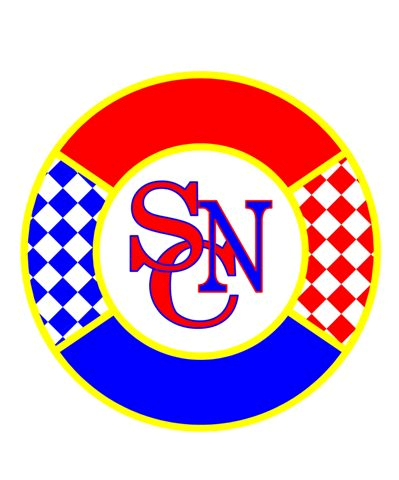 